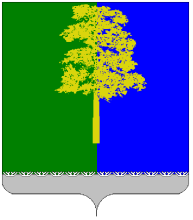 ХАНТЫ-МАНСИЙСКИЙ АВТОНОМНЫЙ ОКРУГ – ЮГРАДУМА КОНДИНСКОГО РАЙОНАРЕШЕНИЕО внесении изменений в решение Думы Кондинского района от 28 января 2015 года № 524 «О порядке управления                                       и распоряжения муниципальным имуществом Кондинского района»В соответствии с Федеральным законом от 06 октября 2003 года                           № 131-ФЗ «Об общих принципах организации местного самоуправления                     в Российской Федерации», подпунктом 5 пункта 1 статьи 18 Устава Кондинского района, постановлением Правительства Ханты-Мансийского автономного округа-Югры от 17 августа 2018 года № 263-п «О внесении изменений в некоторые постановления Правительства Ханты-Мансийского автономного округа-Югры», Положением о документообороте по договорам хозяйственного ведения и оперативного управления, утвержденным постановлением главы администрации района, утвержденного постановлением администрации Кондинского района от 05 апреля 2018 года № 560 «О порядке оформления документов по движению муниципального имущества, переданного в хозяйственное ведение и оперативное управление», Дума Кондинского района решила:Внести в решение Думы Кондинского района от 28 января 2015 года         № 524 «О порядке управления и распоряжения муниципальным имуществом Кондинского района» следующие изменения:пункт 3 статьи 4 главы 1 приложения изложить в редакции:	«3. Внесение в реестр муниципального имущества сведений об объектах учета и записей об изменении сведений о них осуществляется органом   по управлению муниципальным имуществом на основании приказа органа по управлению муниципальным имуществом, в соответствии с постановлением администрации Кондинского района от 05 апреля 2018 года № 560 «О порядке оформления документов по движению муниципального имущества, переданного в хозяйственное ведение и оперативное управление».».статью 4 главы 1 приложения дополнить пунктом следующего содержания: «4. Сведения об объектах учета, включенных в реестр муниципального имущества, размещаются в информационно-телекоммуникационной сети Интернет (далее – сеть Интернет) в форме открытых данных. Размещению в сети Интернет подлежат следующие сведения об объектах учета:а) недвижимое имущество:реестровый номер;кадастровый (условный) номер;наименование объекта учета;целевое назначение;адрес (местонахождение);площадь (протяженность);ограничения (обременения) использования;б) движимое имущество:реестровый номер;наименование объекта учета;марка;модель;адрес (местонахождение);ограничения (обременения) использования;в) акции, доли в уставном (складочном) капитале хозяйственных обществ:реестровый номер;наименование хозяйственного общества.Орган по управлению муниципальным имуществом ежемесячно, не позднее 15-го числа месяца, следующего за отчетным, обеспечивает актуализацию размещаемых в сети Интернет сведений об объектах учета на основании изменений, внесенных в реестр муниципального имущества.».Администрации Кондинского района привести муниципальные правовые акты в соответствие с настоящим решением Думы Кондинского района.Обнародовать настоящее решение в соответствии с решением Думы Кондинского района от 27 февраля 2017 года № 215 «Об утверждении Порядка опубликования (обнародования) муниципальных правовых актов и другой официальной информации органов местного самоуправления муниципального образования Кондинский район» и разместить на официальном сайте органов местного самоуправления Кондинского района.Настоящее решение вступает в силу после его обнародования. 5. Контроль за выполнением настоящего решения возложить на председателя Думы Кондинского района Р.В. Бринстера и главу Кондинского района А.В. Дубовика в соответствии с их компетенцией.Председатель Думы Кондинского района			                   Р.В. Бринстер                                Глава Кондинского района                                                                      А.В. Дубовикпгт. Междуреченский24 сентября 2018 года№ 440